БІЛОВОДСЬКА РАЙОННА ДЕРЖАВНА АДМІНІСТРАЦІЯ ЛУГАНСЬКОЇ ОБЛАСТІРОЗПОРЯДЖЕННЯголови районної державної адміністрації_______________                            Біловодськ                                       № ____Про затвердження нового складу спостережної комісії при райдержадміністрації          Керуючись статтями 6, 39, 41 Закону України «Про місцеві державні адміністрації», статтями 25, 149 Кримінально-виконавчого кодексу України, постановою Кабінету Міністрів України від 01.04.2004 року № 429 «Про затвердження положень про спостережні комісії та піклувальні ради при спеціальних виховних установах» (зі змінами), зобов’язую:Затвердити новий склад спостережної комісії при райдержадміністрації (додається).Пункт 1 розпорядження голови райдержадміністрації від 11.01.2017 року № 9 «Про утворення спостережної комісії при райдержадміністрації» вважати такими, що втратив чинність.Контроль за виконанням цього розпорядження залишаю за собою.Перший заступник, в.о. головирайдержадміністрації 	          В.МУРАТОВ	               ЗАТВЕРДЖЕННО               Розпорядження голови               райдержадміністрації                _____________№____                                                   Склад                             спостережної комісії при райдержадміністраціїКерівник апарату райдержадміністрації 				                               Н. БУДОВСЬКАМуратов Вадим Олекандровичперший заступник голови райдержадміністрації, голова комісії;Орденко Максим Сергійовичголовний спеціаліст, юрисконсульт райдержадміністрації, секретар комісії;                                      Члени комісії:Козакова Ірина                             -  заступник голови районної ради (за згодою)                                      Члени комісії:Козакова Ірина                             -  заступник голови районної ради (за згодою)ПетрівнаПетрівнаЛуганська Тетяна Миколаївназаступник начальника управління  соціального захисту населення райдержадміністрації ;Юрченко Олена    Іванівна                           директор районного центру зайнятості населенняЧумак Лариса Вікторівнадиректор центру соціальних служб для сім’ї, дітей та молоді виконавчого комітету Біловодської селищної ради (за згодою); Негода Валентина Іванівнаголова районної організації ветеранів України (за згодою);Шуміло Олександр Володимировичголова спілки ветеранів Афганістану (воїнів-інтернаціоналістів) (за згодою);Полуніна Наталія Василівна голова громадської організації «Союз-Чорнобиль України».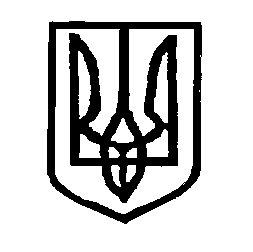 